    一 次 性 告 知 单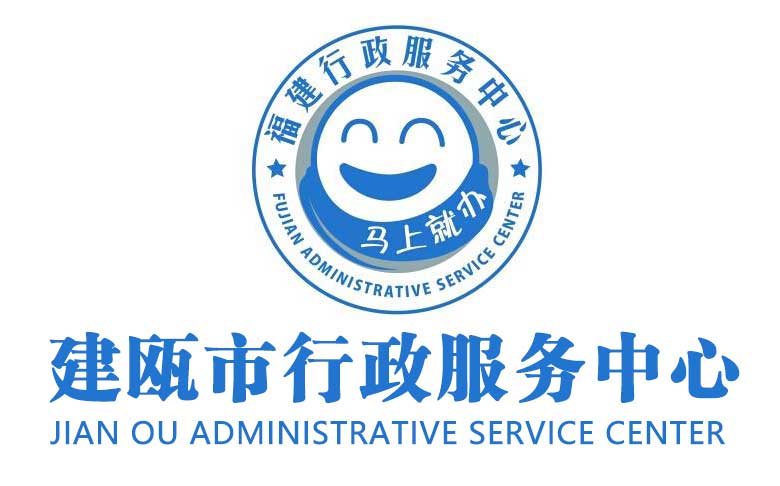 
商品房预测绘成果（预售面积）审核办理规程主体
建瓯市规划建设和旅游局设定依据1、《中华人民共和国城市房地产管理法》
2、《房产测绘管理办法》审批条件或标准符合 1、《中华人民共和国城市房地产管理法》
     2、《房产测绘管理办法》的要求有无数量限制及分配数量的办法     无办理程序     受理--备案审核--归档办理时限法定时限
   无承诺时限
   （1）、5幢以下或总建筑面积3万平方米以下的，15个工作日；
   （2）、6至10幢或总建筑面积3万平方米至10万平方米的，25个工作日；
   （3）、10幢以上或总建筑面积10万平方米以上特大项目，30个工作日；收费标准     不收费申报材料建设工程规划许可证正件、附件  复印件1份并加盖单位公章；建设用地规划许可证正件、附件  复印件1份并加盖单位公章；房地产开发公司资质证书        复印件1份并加盖单位公章；房地产开发公司营业执照        复印件1份并加盖单位公章；全套建施平面图 原件1套（加盖单位公章、注册建筑师执业章、施工图审查专用章）；全套建施平面图电子档案；房产测绘报告 原件1套（纸质和电子版均需提交）。联系信息     1、业务咨询电话：(0599) 8207059     2、投诉电话：（0599）3726668     3、地址：建瓯市中山西路141号规建旅局二楼行政服务中心分中心